德人社字〔2018〕159号关于举办德州市第四届创业大赛暨“齐鲁银行杯”山东省第四届创业大赛（德州分赛区）比赛的通知各县市区人力资源社会保障局（组织人事部）、发展改革局、经济信息化委、科技局、总工会、团委、妇联、残联、广播电视台： 为全面贯彻落实党的十九大精神和党中央、国务院关于“大众创业、万众创新”决策部署以及省委、省政府关于新旧动能转换的战略部署，按照《山东省人力资源和社会保障厅等9部门关于举办“齐鲁银行杯”山东省第四届创业大赛暨第三届“中国创翼”创业创新大赛选拔赛的通知》（鲁人社字〔2018〕156号）要求，经研究决定，举办德州市第四届创业大赛暨山东省第四届创业大赛（德州分赛区）比赛，现将有关事宜通知如下：一、高度重视，加强领导此次大赛由市人社局、市发改委、市经信委、市科技局、市总工会、团市委、市妇联、市残联、德州广播电视台等9部门联合主办，旨在大力弘扬创新创业文化，打造体现德州特色、富有创新活力的创业生态，培育德州新兴创新创业品牌，以创新创业服务推动新旧动能转换和协同发展示范区建设，努力营造政府支持引导、技术创新引领、产业环境支撑、项目资金对接的良好全民创业环境。作为今年我市推进“双创”工作的一项重要举措，各主办单位、各县市区务必高度重视，将大赛纳入就业创业工作总体计划统筹部署和推进，切实加强组织领导，由各县市区人社部门牵头成立大赛领导小组，确定专门工作机构，合理配置工作人员，积极筹措工作经费，确保大赛顺利进行。二、明确分工，广泛发动    要明确责任分工，精心筹划，密切配合，保证大赛有序、规范进行。市级人社部门负责大赛的整体组织协调、宣传推广、报名发动、奖励政策落实，指导各县市区组织做好各项赛事工作，其中，高校和大学生创业示范平台的组织参赛工作由就业促进科负责，技工院校的组织参赛工作由职业能力建设科负责，市城镇劳动就业训练中心负责推荐优秀创业导师参赛。德州广播电视台负责大赛的宣传推广和决赛录播；市发改委、市经信委、市科技局、市总工会、团市委、市妇联、市残联等部门负责组织各自业务范围内的赛事活动，推荐优秀项目参加大赛；各县市区人社部门负责本辖区创业示范平台的报名参赛组织工作。市大赛获奖选手符合申报条件的，市总工会负责组织决赛选手申报“德州市五一劳动奖章”、团市委负责申报2019年度“德州市青年五四奖章”，市妇联负责申报“德州市巾帼建功标兵”。各主办单位、各县市区要按照市创业大赛参赛对象条件和推荐参赛名额要求，通过高校、技工院校、基层就业创业服务平台、创业孵化基地（园区）、创业培训机构，组织符合条件的团队、企业踊跃报名参赛，选拔推荐出代表本地区、本系统水平的优秀创业团队、企业、创业导师、创业示范平台参赛，确保大赛质量。    请各主管部门、各县市区、局相关科室于6月1日前填写《“齐鲁银行杯”山东省第四届创业大赛暨第三届“中国创翼”创业创新大赛各赛区初赛参赛项目清单》、《德州市第四届创业大赛报名情况汇总表》（附件9、10）和相关报名资料原件、电子版一并报送大赛组委会秘书处。    三、加强宣传，营造氛围要充分利用报纸、广播电视、网站、微信公众号等多种媒体形式，做好大赛各阶段宣传工作，重点关注参赛项目的社会价值和创业群体的社会贡献，要及时报道大赛进展情况，努力扩大大赛的社会知晓度和影响力，不断提升宣传效果。要全面宣传展示近年来全市就业创业工作成果，对在大赛中涌现出来的优秀团队（企业）、优秀项目、创业导师、创业示范平台进行重点宣传推介，树立创新创业典型和优秀创业服务品牌，发挥他们的示范和带动作用，营造全民创业的良好氛围。请各主管部门、各县市区、局相关科室于5月20日前将负责大赛组织工作的负责人、联系人名单及联系方式报市大赛组委会秘书处。　　 市大赛组委会秘书处     联系人：史乃平　　 联系电话：2669267　　　     电子信箱：dzjybjyk＠126.com     附件：1.德州市第四届创业大赛暨“齐鲁银行杯”山东省第四届创业大赛（德州分赛区）比赛实施方案               2.德州市第四届创业大赛暨第四届山东省创业大赛（德州分赛区）比赛组织委员会               3.德州市第四届创业大赛报名资料说明               4.德州市第四届创业大赛报名表               5.德州市第四届创业大赛暨“齐鲁银行杯”山东省第四届创业大赛（德州分赛区）比赛创业计划书               6.德州市第四届创业大赛创业导师服务能力比赛暨山 东省创业好导师比赛参赛报名表              7.德州市第四届创业大赛推荐参赛名额分配表              8.德州市第四届创业大赛暨第四届山东省创业大赛（德州分赛区）评审标准              9.“齐鲁银行杯”山东省第四届创业大赛暨第三届“中国创翼”创业创新大赛各赛区初赛参赛项目清单          10.德州市第四届创业大赛报名情况汇总表                           2018年5月18日（此件主动公开）附件1德州市第四届创业大赛暨“齐鲁银行杯”山东省第四届创业大赛（德州分赛区）比赛实施方案 2018年5月中旬至6月份，市人社局、市发改委、市经信委、市科技局、市总工会、团市委、市妇联、市残联、德州广播电视台等9部门决定联合举办德州市第四届创业大赛暨“齐鲁银行杯”山东省第四届创业大赛（德州分赛区）比赛，为确保大赛取得圆满成功，制定实施方案如下：一、大赛主题    助力新动能 创业在州城    二、指导思想全面贯彻落实党的十九大精神和党中央、国务院关于“大众创业、万众创新”决策部署以及省委、省政府关于新旧动能转换的战略部署，大力弘扬创新创业文化，打造体现德州特色、富有创新活力的创业生态，培育德州新兴创新创业品牌，以创新创业服务推动新旧动能转换和协同发展示范区建设，努力营造政府支持引导、技术创新引领、产业环境支撑、项目资金对接的良好全民创业环境。三、组织形式（一）组织单位。主办单位：德州市人力资源和社会保障局、德州市发展和改革委员会、德州市经济和信息化委员会、德州市科技局、德州市总工会、共青团德州市委员会、德州市妇女联合会、德州市残疾人联合会、德州广播电视台。承办单位：德州市劳动就业办公室。    （二）大赛组委会。为加强对大赛的组织领导，成立德州市第四届创业大赛暨“齐鲁银行杯”山东省第四届创业大赛（德州分赛区）组委会（附件1），组委会下设秘书处，秘书处设在市劳动就业办公室，负责大赛各项赛事活动的统筹安排、组织协调、社会宣传、技术保障等工作，组委会启用“德州市创业大赛组委会”专用章。（三）评审委员会。成立德州市第四届创业大赛暨“齐鲁银行杯”山东省第四届创业大赛（德州分赛区）比赛评审委员会负责参赛项目的评审工作。大赛评审重点关注项目的创新性、示范性、引领性和社会价值。大赛组委会拟邀请系统内外就业创业研究和指导专家、成功创业企业家及创投行业领军人士组成大赛评审委员会。评审委员会对大赛组委会负责，并独立开展评审工作。四、大赛项目大赛项目分为5类：创新团队、初创企业、返乡下乡创业、创业导师服务能力和创业示范平台服务能力。五、参赛对象及条件（一）参赛对象。1.创新团队、初创企业、返乡下乡创业等项目。年满16周岁的各类创业创新群体，有创业能力准备创业或者已经创业的自然人或创业团队、已创业的企业（企业注册时间5年以内）均可报名参加大赛。重点鼓励高层次人才、留学回国人员、高校和技工院校学生（毕业生）、去产能转岗职工、复转军人、返乡农民工、残疾人等创业者参赛。2.创业导师服务能力项目。创业导师年龄一般不超过65周岁，身体健康能够适应工作需要，具有较强的语言、文字表达和沟通能力，长期从事创新创业指导服务工作。3.创业示范平台服务能力项目。参赛对象为我市经各级人力资源社会保障部门评估认定的省、市、县三级创业示范平台（含大学生创业示范平台）。其中，县级创业孵化示范基地（园区），通过比赛评审达到市级创业示范平台认定条件的，可按照《德州市创业孵化基地和创业园区项目管理办法（暂行）》（德人社发﹝2017﹞43号）有关规定认定为市级创业孵化示范基地(园区)。（二）参赛条件。报名参赛项目应符合国家法律法规和国家产业政策，经营规范，社会信誉良好，无不良记录，具有自主知识产权的创业项目，无知识产权纠纷，不侵犯任何第三方知识产权。参赛者须为该项目或企业的第一创始人，或受其委托参赛且为项目核心团队成员。三年内未参加全国及我省有关创业赛事并获奖的项目。参赛项目不得交叉、重复报名，报名成功后不得更换项目。1.创新团队。截至2018年5月31日，参赛主体为尚未在工商登记注册的团队或在工商登记注册未满1年的初创企业或机构（含在创业孵化基地、创业园区未经注册的在校大学生创业实体；拟在德州创业的台湾创业团队），团队报名参赛人员最多不超过3人。2.初创企业。截至2018年5月31日，参赛主体为在工商登记注册满1年且未满5年的企业或机构，要求注册资本和年营业收入额符合国家有关小微企业划分标准（国统字〔2011〕75号）；参赛企业应为发展相对稳定，具有较强市场竞争能力和高成长性的科技型、成长型企业。3.返乡下乡创业。报名参赛人员可是掌握现代生产技能，积累了一定资金，从事生产、经营或服务的返乡农民工；也可是具备一定经营管理能力、销售渠道的中高等院校毕业生、退役士兵和城镇科技人员。4.创业导师服务能力。参赛对象应为创业(培训)教育工作者、创业实践导师、创业服务专家等相关专业人士。5.创业示范平台服务能力项目。重点对我市各级创业示范平台的创业孵化（服务）能力、创业扶持政策落实情况、持续发展能力、奖补资金管理使用等方面进行评审。六、大赛流程大赛共分为宣传报名、海选、预赛、实地考察评审和赛前辅导、决赛、后续服务等六个阶段，具体安排如下：（一）宣传报名（5月15日-6月1日）。印发大赛通知，通过各类媒体宣传此次创业大赛的意义、活动安排、报名方式、最新创业政策措施，提高大赛的社会知晓度。通过以下三种方式报名参赛：1.社会报名。创新团队、初创企业、返乡下乡创业等3个项目接受社会各类参赛人员通过市人社局官方网站、德州就业网、德州就业公众号等方式报名，报名成功后由驻地县市区组织参赛。2.大赛选拔报名。具备条件县市区可通过举办县级创业大赛的形式选拔出优秀项目、创业导师推荐到市大赛组委会秘书处。3.推荐报名。各部门（群团组织）、各县市区直接组织推荐符合条件的团队（企业）、创业导师报名参赛。（具体报名资料见附件3-6）（二）海选（6月4日-6月5日）。组织专家按照大赛选拔赛评审标准，对报名参赛团队的创业计划书和创业导师提供的企业辅导案例方案等资料进行评审打分，审查参赛报名资料，确定进入市级预赛的项目和创业导师，录制现场海选视频。同时，按照省创业大赛要求从创新团队、初创企业、返乡下乡创业等3个项目的报名项目中每组最多推荐出5个项目（在符合参赛条件的项目中，优先推荐面向去产能转岗职工、残疾人两类特殊群体的项目），作为第三届“中国创翼”创业创新大赛意向推荐项目。6月5日前将符合参赛条件项目清单和创业好导师参赛报名表（见附件6、9），提报省大赛组委会秘书处备案。创业示范平台服务能力项目不参与海选，直接进入市级预赛。（三）预赛（6月11日-15日）。邀请5名以上的专家组成大赛评审委员会，创新团队、初创企业、返乡下乡创业、创业示范平台服务能力等4个项目比赛，以创业计划书（见附件5）为基础，通过项目展示（专题片或PPT）、专家提问、现场答辩等形式进行。创业示范平台服务能力比赛中对拟申请认定为市级创业示范平台的县级创业示范平台单独分组进行比赛，成绩单独计算，不参加市级决赛的比赛。创业导师服务能力比赛，通过知识问答、试讲模拟等方式进行。评审专家综合各环节表现情况进行打分，按照分数由高到低排出名次，每个项目评选出10个团队（企业、创业导师、创业示范平台）进入市级决赛。（四）实地考察评审和赛前辅导（6月16日-6月18日）。大赛组委会对创新团队、初创企业、返乡下乡创业等3个项目进入决赛的项目进行实地考察；根据考察评审结果确定最终进入决赛的团队（企业），并在市人社局官方网站、德州就业网向社会公示，并组织专家进行赛前辅导。对拟申请认定为市级创业示范平台的县级创业示范平台组织专家进行实地评审，形成实地评审意见。（五）决赛（6月19日-6月20日）。创新团队、初创企业、返乡下乡创业等3个项目通过“项目路演+专家点评+现场观众投票”的方式进行，决赛参赛代表必须是团队、项目负责人或企业法人；创业导师服务能力比赛通过“知识问答+现场案例辅导+专家评议”的方式进行，知识问答题型分为必答题、选答题、抢答题三种，重点围绕山东省创业培训系列教程、SIYB系列教材、创业咨询师相关知识进行命题，设定评分标准；创业示范平台服务能力比赛通过“服务能力展示+专家评议”的形式进行，服务能力展示可以通过场景再现、服务流程现场展示、播放服务扶持案例视频等形式进行。由评审专家综合各环节表现情况进行打分，评出获奖项目，并举行现场颁奖典礼。市级决赛全程由公证处进行公证。（六）后续服务（6月20日-8月份）。推荐本赛区创新团队、初创企业、返乡下乡创业、创业导师服务能力4个项目每组总成绩前2名的团队（企业、创业导师）参加省创业大赛复赛阶段比赛，对其进行尽职调查，组织专家进行参赛辅导，并为符合条件的创业者、企业落实就业创业扶持政策。对通过比赛达到市级创业示范平台认定标准的基地（园区）名单在市人社局官方网站公示7个工作日，公示无异议的认定为“德州市市级创业孵化示范基地”或“德州市市级创业示范园区”，授牌，并按规定拨付奖补资金。六、奖项设置及支持政策（一）竞赛奖。创新团队、初创企业、返乡下乡创业项目各设特等奖1个（每个获奖团队企业奖励8万元），一等奖2个（每个获奖团队企业奖励5万元），二等奖3个（每个获奖团队企业奖励3万元），三等奖4个（每个获奖团队企业奖励1万元），同时颁发奖杯及荣誉证书。创业导师服务能力、创业示范平台服务能力项目各设置一等奖2个（每个奖励5万元），二等奖3名（每个奖励3万元），三等奖5个（每个奖励1万元），同时颁发奖杯及荣誉证书。大赛所需奖金从市级创业带动就业扶持资金中列支。（二）组织奖项。设立优秀组织奖，对大赛期间按组织发动得力、宣传效果好、参赛项目数量较多、工作成效明显的部门（群团组织）、县市区，由大赛组委会授予优秀组织奖。（三）获奖后的支持政策。1.符合条件的获奖人员可参加人社部门组织的创业培训，并享受职业培训补贴；2.符合条件的小企业可享受一次性创业补贴和创业岗位开发补贴、创业担保贷款等创业扶持政策；3.创业项目纳入德州市创业项目库，向社会推荐；4.推荐入驻市级创业孵化基地或园区，落实相应扶持政策；5.可享受所在地公共创业服务机构提供的“一对一”创业辅导和服务；6.优先推荐给大赛投资基金和创业投资机构进行支持；7.获奖创业导师根据个人意愿纳入省、市两级创业导师库；8.根据申报条件推荐获得市大赛特等奖和一等奖的个人选手分别申报“德州市五一劳动奖章”、“德州青年五四奖章”、“德州巾帼建功标兵”等荣誉称号。申报“德州市五一劳动奖章”限获得大赛特等奖的创业团队主要负责人或创业企业负责人（在校学生、获得过此项荣誉的除外），申报“德州青年五四奖章”限40岁以下创业团队主要负责人或创业企业负责人，申报“德州巾帼建功标兵”限女性创业团队主要负责人或企业负责人。七、相关活动（一）召开市直相关部门（群团组织）、市人社局相关科室负责人、县市区人社部门负责人参加的德州市第四届创业大赛暨“齐鲁银行杯”山东省第四届创业大赛（德州分赛区）组织动员大会。（二）市大赛组委会秘书处按照政府招标采购规定确定第三方承接机构，负责大赛有关活动设计与组织实施。（三）积极推荐符合条件农民工、小微企业、投融资机构参与山东省“十大返乡创业农民工”“十大最具发展潜力的小微创业企业”“十大天使投资基金”评选活动。（四）加大赛事的宣传推广力度，录制大赛宣传片，记录大赛全过程，对大赛优秀团队项目进行宣传报道，在当地媒体转播。附件2德州市第四届创业大赛暨第四届山东省创业大赛（德州分赛区）比赛组织委员会组委会主任：何连生    市委组织部副部长、市人社局局长邱红玲    德州广播电视台党委书记、台长组委会常务副主任：桑  青    市人社局副局长组委会副主任:耿向东    市发改委副主任田汝勇    市经信委党组成员、工会主任耿  欣    市科技局副局长     邱家起    市总工会副主席孙艳雪    团市委副书记王万英    市妇联副主席张  岩    市残联副调研员    德州广播电视台副台长王振芳    市人社局党组成员、市就业办主任赵向阳    市外专局副局长、市训练中心负责人组委会成员：赵  玥    市发改委社会发展科副科长许书新    市经信委人事科科长刘金刚    市科技局高新技术产业化科科长    窦向明    市总工会保障工作部部长王云飞    团市委青工部部长邢晓云    市妇联发展部部长撒晓妹    市残联劳服中心主任王春娟     德州广播电视台金融聚焦栏目组主任牟永来    市人社局政策法规科主任科员马全新    市人社局就业促进科科长范  鑫    市人社局职业能力建设科科长姚丽敏    市人社局就业办副主任    组委会下设秘书处，秘书处设在市劳动就业办公室，由市人社局党组成员、市就业办主任王振芳同志任秘书处主任。附件3德州市第四届创业大赛报名资料说明    参赛人需提供本人身份证复印件，并提供以下报名资料原件（一式两份）和电子版。     一、创新团队1、德州市第四届创业大赛报名表（需申报人本人签名）；2、创业计划书；3、团队参赛成员身份证复印件；4、已注册的提供企业信用代码证（营业执照）复印件；5、申请人需提报的其他资料。二、初创企业1、德州市第四届创业大赛报名表（需申报人本人签名）；2、创业计划书；3、企业信用代码证（营业执照）复印件；4、申请人需提报的其他资料。三、返乡下乡创业1、德州市第四届创业大赛报名表（需申报人本人签名）；2、创业计划书；3、企业信用代码证（营业执照）复印件；4、申请人需提报的其他资料。四、创业导师服务能力1、德州市第四届创业大赛创业导师服务能力比赛暨山东省创业好导师比赛参赛报名表；2、企业辅导案例方案；3、申请人需提报的其他资料。五、创业示范平台服务能力     1、德州市第四届创业大赛报名表（需申报人本人签名）；2、申请认定市级创业示范平台的县级创业孵化示范基地（园区）需按照《德州市创业孵化基地和创业园区项目管理办法（暂行）》（德人社发﹝2017﹞43号）有关规定提报两套认定申请材料。    附件4德州市第四届创业大赛报名表推荐单位/县市区：                  填表时间：   年    月   日填表说明（1） 填写表格须用中文，涉及到学习或工作单位、专业术语等可使用外文。所有涉及时间均以北京时间为准；（2）政治面貌选填中共党员/共青团员/民主党派/群众。文化程度选填博士研究生/硕士研究生/大学本科/大学专科；（3）申报人是指团队中参赛项目的首要负责人。申报人必须能够代表团队洽谈项目，申报人一经确定，不得更改； （4）表格中所涉及的各项内容，除有特别说明外，均指申报人的相关信息；（5）高校/院所指目前在读或最后毕业的高等学校或科研院所。毕业时间、学科/专业均指目前在读或所获得的最高学历对应的信息； （6）项目现状限制单项选择，请在选项前面打“√”；（7）项目简介字数限定在 600 字以内，入围项目的项目概述可能通过网站及其它媒体对社会公布，请务必认真仔细填写该项； （8）声明填写申报人姓名； （9）填写以上资料必须真实、有效、完整，切勿修改本表格式，不足部分可编制附件一同送达组委会。                                          德州市创业大赛组委会附件5德州市第四届创业大赛暨“齐鲁银行杯”山东省第四届创业大赛（德州分赛区）比赛创业计划书一、执行摘要二、市场分析三、营销策略四、管理团队五、财务分析报告1、启动资金来源                                              单位：万元2、最近年度利润（创新团队可不填）                           单位：万元3、利润预测                                                   单位：万元六、融资需求七、风险分析与对策注：只需要填写本企业涉及到的风险。八、企业愿景注：创业（商业）计划书要求表述条理清晰，应避免拖沓冗长，力求简洁、清晰、重点突出、条理分明；专业语言的运用要准确和适度；相关数据科学、详实。附件6德州市第四届创业大赛创业导师服务能力比赛暨山东省创业好导师比赛参赛报名表注：后附创业导师服务能力比赛参赛人员条件。创业导师服务能力比赛参赛人员条件年龄一般不超过65周岁，身体健康能够适应工作需要，具有较强的语言、文字表达和沟通能力，长期从事创新创业指导服务工作的相关专业人士。共分为三类：（一）创业（培训）教育工作者。主要是指高校或研究机构从事专业教学与专业实践、科学研究人员或具有本专业（或行业）讲师（工程师）以上专业技术职称的相关人员。或具有辅导创业企业成功经验，有关部门和单位中熟悉创新创业政策的专家学者、咨询机构专业人士，或已获得创新创业培训资格的培训师。已被国家级、省市级创业孵化平台和各类众创空间、行业协会或人力资源社会保障部门部门聘任为创业导师的相关专业人士。1.拥护国家各项方针政策，维护国家利益，遵守各项法律法规；2.具有较强的社会责任感和奉献精神，热心社会公益事业，热心创新创业服务事业；3. 熟悉国家及地方有关创业就业政策法规，有较高的政策理论；4.具有完整创业理论体系和创新人才培养和创业教育实践丰富经验，从事创业教育工作三年以上，累计创业培训课时不少于120课时；5.经常出席创新创业举办的相关活动、论坛、会议，定期与创业者互动交流，不定期举行培训或专题讲座。6. 符合以下条件之一：（1）作为市级以上各类创业大赛或相关赛事的评委，参加项目评审工作达3次及以上；（2）作为指导老师，带领指导选手参加各类创业大赛或相关赛事，选手获得省级一等奖或者国家级二等奖以上的奖项；（3）作为主要撰稿人（排名前两位），出版创业指导书籍（有出版书号）一本或以上；（4）作为主要指导老师，所指导的项目获得第三方投资机构的投资达500万元以上。（二）创业实践专家。主要是指具有丰富成功创业实践经验，在企业管理、工业设计、技术开发、市场开拓、法律咨询等方面具有一定社会影响的各行业企业负责人、企业家、投融资专家、风险投资人，管理咨询专家、技术专家等相关创业实践专家或在其他科技领域具有丰富经验的实践工作者。1.拥护国家各项方针政策，维护国家利益，遵守各项法律法规；2.具有较强的社会责任感和奉献精神，热心社会公益事业，热心创新创业服务事业；3. 熟悉国家及地方有关创业就业政策法规，有较高的政策理论；4.符合以下条件两个或两个以上：（1）作为市级以上各类创业大赛或相关赛事的评委，参加项目评审工作3次及以上；（2）作为创业导师，在创业培训或创业辅导方面，付出时间达到300小时以上；（3）作为创业导师，直接辅导创业项目不少于30个；（4）作为主要撰稿人（排名前两位），出版创业指导书籍（有出版书号）一本或以上；（5）作为主要指导老师，所指导的项目获得第三方投资机构的投资达500万元以上（单个项目）或新三板挂牌；（6）获得市级或以上创业孵化园区、高校、市级或以上政府部门颁发的创业导师聘书三个或以上；（7）作为非投资机构的创业导师，近5年投资初创项目两个或以上。（三）创业服务专家。主要是指各级公共就业和人才服务机构，各级创业大学、创业孵化基地及创业园区中从事创业服务和创业研究工作的专业人员。长期为高校毕业生、退役军人、农民工、失业人员、就业困难人员等各类有创业需求人员和已创办企业的经营管理人员提供公益服务的工作人员。1.拥护国家各项方针政策，维护国家利益，遵守各项法律法规；2.具有较强的社会责任感和奉献精神，热心社会公益事业，热心创新创业服务事业；3. 熟悉国家及地方有关创业就业政策法规，有较高的政策理论；4.取得国家认定的创业咨询师职业资格后从事相关工作3年以上；5.经常出席创新创业举办的相关活动、论坛、会议，定期与创业者互动交流，定期举行创业培训；6.作为主要撰稿人，发表创业指导论文两篇以上。附件7德州市第四届创业大赛推荐参赛名额分配表附件8德州市第四届创业大赛暨第四届山东省创业大赛（德州分赛区）评审标准本标准是德州市第四届创业大赛暨第四届山东省创业大赛（德州分赛区）创业创新大赛选拔赛创新团队、初创企业、返乡下乡创业项目的评分依据，供评委评审时使用。一、创新性、示范性、引领性（25分）1.技术和产品具有原创性、创新性（10分）2.技术和产品具有行业领先性或取得了专利等知识产权成果，能填补国内外空白，项目在某个行业或领域具有示范性和引领性（5分）3.项目商业模式具有可行性、创新性，已经过验证，项目管理和服务方式具有创新性（10分）二、社会价值（25分）1.项目直接带动就业岗位的数量(签订劳动合同、缴纳社保证明)，间接带动创业就业的数量，预计未来3年将创造就业岗位的数量规模（10分）2.项目的社会贡献，带动当地产业发展、资源利用、民族文化传承，带动特殊群体或困难群体就业创业，促进建档立卡困难家庭和群众增收等（10分）3.促进节能减排、环境保护、推动绿色发展等（5分）三、项目团队（20分）1.项目第一创始人的素质、能力、背景和经历（5分）2.团队其他成员配备的科学性、完整性和互补性（5分）3.团队的整体运营能力和执行力（5分）4.团队股权结构合理性和是否建立了员工激励机制（5分）四、发展现状和前景（30分）1.项目具有广阔的市场前景，具备大范围推广的可行性和条件（5分）2.项目具有可持续发展的能力，及良好的经济价值（5分）3.项目运营现状，已取得的进展和成绩（10分）4.项目财务状况，融资状况（10分）附件9“齐鲁银行杯”山东省第四届创业大赛暨第三届“中国创翼”创业创新大赛各赛区初赛参赛项目清单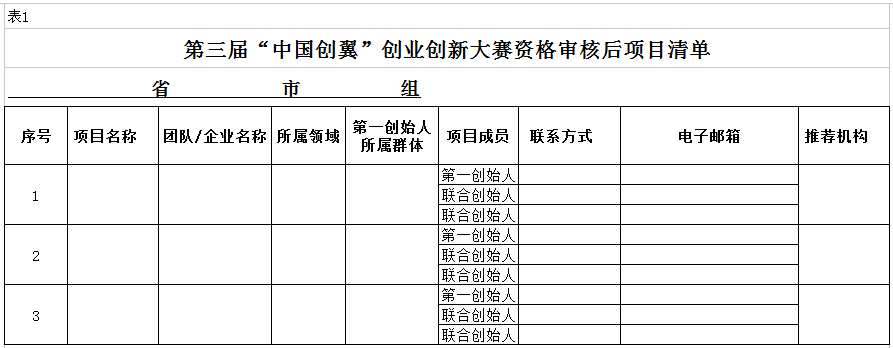 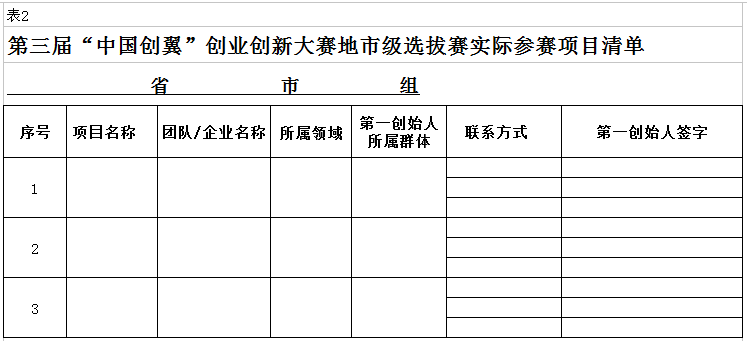 备注：1.表1提交电子版，其中由创业孵化基地（机构）推荐的项目在“推荐机构”栏填写相应的机构名称，其它项目无需填写此栏。2.表2需各赛区组委会盖章后向省级大赛组委会办公室提交纸质版项目清单，其中“本人签字”栏，由项目第一创始人或委托联合创始人签字。3.“所属领域”栏含：新材料新能源、装备制造、医疗健康、互联网TMT、文化创意、现代服务业、人工智能、现代农业、其他等。4.“第一创始人所属群体”含：高校学生（毕业生）、技工院校学生（毕业生）、留学归国人员、去产能转岗职工、复转军人、返乡农民工、残疾人、企事业单位科研（或管理）人员、其他等。附件10德州市第四届创业大赛报名情况汇总表抄送：市财政局德州市人力资源和社会保障局办公室  2018年5月 日印发德州市人力资源和社会保障局德州市发展和改革委员会德州市经济和信息化委员会德州市科技局德州市总工会共青团德州市委员会德州市妇女联合会德州市残疾人联合会德州广播电视台德州市人力资源和社会保障局德州市发展和改革委员会德州市经济和信息化委员会德州市科技局德州市总工会共青团德州市委员会德州市妇女联合会德州市残疾人联合会德州广播电视台申报人姓名申报人姓名性别出生年月学  历学  历专业政治面貌E-mailE-mailQQQQQQ身份证号身份证号联系电话联系电话联系电话参赛项目参赛项目□创新团队 □初创企业 □返乡下乡创业  □创业示范平台服务能力□创新团队 □初创企业 □返乡下乡创业  □创业示范平台服务能力□创新团队 □初创企业 □返乡下乡创业  □创业示范平台服务能力□创新团队 □初创企业 □返乡下乡创业  □创业示范平台服务能力□创新团队 □初创企业 □返乡下乡创业  □创业示范平台服务能力□创新团队 □初创企业 □返乡下乡创业  □创业示范平台服务能力□创新团队 □初创企业 □返乡下乡创业  □创业示范平台服务能力□创新团队 □初创企业 □返乡下乡创业  □创业示范平台服务能力□创新团队 □初创企业 □返乡下乡创业  □创业示范平台服务能力□创新团队 □初创企业 □返乡下乡创业  □创业示范平台服务能力团队/公司名称团队/公司名称注册资金注册资金注册时间注册时间注册时间法人代表法人代表法人代表社会信用代码或营业执照注册号社会信用代码或营业执照注册号注册地址注册地址企业人数企业人数公司网址公司网址邮政编码邮政编码申报人主要工作经历申报人主要工作经历项目名称项目名称产业领域项目或创业示范平台简介项目或创业示范平台简介项目现状项目现状□创意阶段  □创业计划  □已经启动  □正在运营 （限单选）□创意阶段  □创业计划  □已经启动  □正在运营 （限单选）□创意阶段  □创业计划  □已经启动  □正在运营 （限单选）□创意阶段  □创业计划  □已经启动  □正在运营 （限单选）□创意阶段  □创业计划  □已经启动  □正在运营 （限单选）□创意阶段  □创业计划  □已经启动  □正在运营 （限单选）□创意阶段  □创业计划  □已经启动  □正在运营 （限单选）□创意阶段  □创业计划  □已经启动  □正在运营 （限单选）□创意阶段  □创业计划  □已经启动  □正在运营 （限单选）□创意阶段  □创业计划  □已经启动  □正在运营 （限单选）企业（团队）主要股东管理人员企业（团队）主要股东管理人员姓名姓名姓名性别文化程度文化程度专业电话（手机）电话（手机）电话（手机）企业（团队）主要股东管理人员企业（团队）主要股东管理人员企业（团队）主要股东管理人员企业（团队）主要股东管理人员企业（团队）主要股东管理人员企业（团队）主要股东管理人员企业（团队）主要股东管理人员企业（团队）主要股东管理人员企业获得荣誉奖项企业获得荣誉奖项企业核心技术企业核心技术□发明专利    □实用新型专利    □专有技术     □软件著作权□创新商业模式□其它请说明：□发明专利    □实用新型专利    □专有技术     □软件著作权□创新商业模式□其它请说明：□发明专利    □实用新型专利    □专有技术     □软件著作权□创新商业模式□其它请说明：□发明专利    □实用新型专利    □专有技术     □软件著作权□创新商业模式□其它请说明：□发明专利    □实用新型专利    □专有技术     □软件著作权□创新商业模式□其它请说明：□发明专利    □实用新型专利    □专有技术     □软件著作权□创新商业模式□其它请说明：□发明专利    □实用新型专利    □专有技术     □软件著作权□创新商业模式□其它请说明：□发明专利    □实用新型专利    □专有技术     □软件著作权□创新商业模式□其它请说明：□发明专利    □实用新型专利    □专有技术     □软件著作权□创新商业模式□其它请说明：□发明专利    □实用新型专利    □专有技术     □软件著作权□创新商业模式□其它请说明：创业示范平台情况（限创业示范平台服务能力项目填写）示范平台认定（只填写最高级别）示范平台认定（只填写最高级别）认定时间：    年； 级别：□省级 □市级 □县级 是否申请认定为市级示范平台：□是   □否认定时间：    年； 级别：□省级 □市级 □县级 是否申请认定为市级示范平台：□是   □否认定时间：    年； 级别：□省级 □市级 □县级 是否申请认定为市级示范平台：□是   □否认定时间：    年； 级别：□省级 □市级 □县级 是否申请认定为市级示范平台：□是   □否认定时间：    年； 级别：□省级 □市级 □县级 是否申请认定为市级示范平台：□是   □否认定时间：    年； 级别：□省级 □市级 □县级 是否申请认定为市级示范平台：□是   □否认定时间：    年； 级别：□省级 □市级 □县级 是否申请认定为市级示范平台：□是   □否认定时间：    年； 级别：□省级 □市级 □县级 是否申请认定为市级示范平台：□是   □否认定时间：    年； 级别：□省级 □市级 □县级 是否申请认定为市级示范平台：□是   □否创业示范平台情况（限创业示范平台服务能力项目填写）提供的主要创业服务和扶持政策提供的主要创业服务和扶持政策创业示范平台情况（限创业示范平台服务能力项目填写）孵化服务效果孵化服务效果可容纳实体   家，现实有入驻实体   家，累计孵化创业实体   家，入驻实体吸纳就业    人。可容纳实体   家，现实有入驻实体   家，累计孵化创业实体   家，入驻实体吸纳就业    人。可容纳实体   家，现实有入驻实体   家，累计孵化创业实体   家，入驻实体吸纳就业    人。可容纳实体   家，现实有入驻实体   家，累计孵化创业实体   家，入驻实体吸纳就业    人。可容纳实体   家，现实有入驻实体   家，累计孵化创业实体   家，入驻实体吸纳就业    人。可容纳实体   家，现实有入驻实体   家，累计孵化创业实体   家，入驻实体吸纳就业    人。可容纳实体   家，现实有入驻实体   家，累计孵化创业实体   家，入驻实体吸纳就业    人。可容纳实体   家，现实有入驻实体   家，累计孵化创业实体   家，入驻实体吸纳就业    人。可容纳实体   家，现实有入驻实体   家，累计孵化创业实体   家，入驻实体吸纳就业    人。创业示范平台情况（限创业示范平台服务能力项目填写）未来发展规划未来发展规划声明：本人已详细阅读本次大赛的相关文件，并保证遵守有关规定。申报人同意无偿提供申报项目介绍，由主办单位公开推介。申报人承诺提供的技术文件和资料真实、可靠，作品的知识产权权利归属明确无争议；未剽窃他人成果；未侵犯他人的知识产权；提供的经济效益及社会效益数据及证明客观、真实。若发生与上述承诺相违背的情形，由申报人自行承担全部法律责任。                                               申报人：            （签名）声明：本人已详细阅读本次大赛的相关文件，并保证遵守有关规定。申报人同意无偿提供申报项目介绍，由主办单位公开推介。申报人承诺提供的技术文件和资料真实、可靠，作品的知识产权权利归属明确无争议；未剽窃他人成果；未侵犯他人的知识产权；提供的经济效益及社会效益数据及证明客观、真实。若发生与上述承诺相违背的情形，由申报人自行承担全部法律责任。                                               申报人：            （签名）声明：本人已详细阅读本次大赛的相关文件，并保证遵守有关规定。申报人同意无偿提供申报项目介绍，由主办单位公开推介。申报人承诺提供的技术文件和资料真实、可靠，作品的知识产权权利归属明确无争议；未剽窃他人成果；未侵犯他人的知识产权；提供的经济效益及社会效益数据及证明客观、真实。若发生与上述承诺相违背的情形，由申报人自行承担全部法律责任。                                               申报人：            （签名）声明：本人已详细阅读本次大赛的相关文件，并保证遵守有关规定。申报人同意无偿提供申报项目介绍，由主办单位公开推介。申报人承诺提供的技术文件和资料真实、可靠，作品的知识产权权利归属明确无争议；未剽窃他人成果；未侵犯他人的知识产权；提供的经济效益及社会效益数据及证明客观、真实。若发生与上述承诺相违背的情形，由申报人自行承担全部法律责任。                                               申报人：            （签名）声明：本人已详细阅读本次大赛的相关文件，并保证遵守有关规定。申报人同意无偿提供申报项目介绍，由主办单位公开推介。申报人承诺提供的技术文件和资料真实、可靠，作品的知识产权权利归属明确无争议；未剽窃他人成果；未侵犯他人的知识产权；提供的经济效益及社会效益数据及证明客观、真实。若发生与上述承诺相违背的情形，由申报人自行承担全部法律责任。                                               申报人：            （签名）声明：本人已详细阅读本次大赛的相关文件，并保证遵守有关规定。申报人同意无偿提供申报项目介绍，由主办单位公开推介。申报人承诺提供的技术文件和资料真实、可靠，作品的知识产权权利归属明确无争议；未剽窃他人成果；未侵犯他人的知识产权；提供的经济效益及社会效益数据及证明客观、真实。若发生与上述承诺相违背的情形，由申报人自行承担全部法律责任。                                               申报人：            （签名）声明：本人已详细阅读本次大赛的相关文件，并保证遵守有关规定。申报人同意无偿提供申报项目介绍，由主办单位公开推介。申报人承诺提供的技术文件和资料真实、可靠，作品的知识产权权利归属明确无争议；未剽窃他人成果；未侵犯他人的知识产权；提供的经济效益及社会效益数据及证明客观、真实。若发生与上述承诺相违背的情形，由申报人自行承担全部法律责任。                                               申报人：            （签名）声明：本人已详细阅读本次大赛的相关文件，并保证遵守有关规定。申报人同意无偿提供申报项目介绍，由主办单位公开推介。申报人承诺提供的技术文件和资料真实、可靠，作品的知识产权权利归属明确无争议；未剽窃他人成果；未侵犯他人的知识产权；提供的经济效益及社会效益数据及证明客观、真实。若发生与上述承诺相违背的情形，由申报人自行承担全部法律责任。                                               申报人：            （签名）声明：本人已详细阅读本次大赛的相关文件，并保证遵守有关规定。申报人同意无偿提供申报项目介绍，由主办单位公开推介。申报人承诺提供的技术文件和资料真实、可靠，作品的知识产权权利归属明确无争议；未剽窃他人成果；未侵犯他人的知识产权；提供的经济效益及社会效益数据及证明客观、真实。若发生与上述承诺相违背的情形，由申报人自行承担全部法律责任。                                               申报人：            （签名）声明：本人已详细阅读本次大赛的相关文件，并保证遵守有关规定。申报人同意无偿提供申报项目介绍，由主办单位公开推介。申报人承诺提供的技术文件和资料真实、可靠，作品的知识产权权利归属明确无争议；未剽窃他人成果；未侵犯他人的知识产权；提供的经济效益及社会效益数据及证明客观、真实。若发生与上述承诺相违背的情形，由申报人自行承担全部法律责任。                                               申报人：            （签名）声明：本人已详细阅读本次大赛的相关文件，并保证遵守有关规定。申报人同意无偿提供申报项目介绍，由主办单位公开推介。申报人承诺提供的技术文件和资料真实、可靠，作品的知识产权权利归属明确无争议；未剽窃他人成果；未侵犯他人的知识产权；提供的经济效益及社会效益数据及证明客观、真实。若发生与上述承诺相违背的情形，由申报人自行承担全部法律责任。                                               申报人：            （签名）声明：本人已详细阅读本次大赛的相关文件，并保证遵守有关规定。申报人同意无偿提供申报项目介绍，由主办单位公开推介。申报人承诺提供的技术文件和资料真实、可靠，作品的知识产权权利归属明确无争议；未剽窃他人成果；未侵犯他人的知识产权；提供的经济效益及社会效益数据及证明客观、真实。若发生与上述承诺相违背的情形，由申报人自行承担全部法律责任。                                               申报人：            （签名）公司/团队名称注册资金公司类型□ 有限责任公司  □ 个体工商户  □ 个人独资企业  □ 合伙企业□ 其他_______ （打√选择）□ 有限责任公司  □ 个体工商户  □ 个人独资企业  □ 合伙企业□ 其他_______ （打√选择）□ 有限责任公司  □ 个体工商户  □ 个人独资企业  □ 合伙企业□ 其他_______ （打√选择）□ 有限责任公司  □ 个体工商户  □ 个人独资企业  □ 合伙企业□ 其他_______ （打√选择）□ 有限责任公司  □ 个体工商户  □ 个人独资企业  □ 合伙企业□ 其他_______ （打√选择）□ 有限责任公司  □ 个体工商户  □ 个人独资企业  □ 合伙企业□ 其他_______ （打√选择）产品/服务概况描述经营项目的创意来源与可行性，突出产品与服务的新颖性、独特性和可行性，目前所处发展阶段、与国内外同行业其它公司同类技术、产品及服务的比较，本公司技术、产品及服务的新颖性、先进性和独特性，如拥有的专门技术、版权、配方、品牌、销售网络、许可证、专营权、特许权经营等行业优势。描述经营项目的创意来源与可行性，突出产品与服务的新颖性、独特性和可行性，目前所处发展阶段、与国内外同行业其它公司同类技术、产品及服务的比较，本公司技术、产品及服务的新颖性、先进性和独特性，如拥有的专门技术、版权、配方、品牌、销售网络、许可证、专营权、特许权经营等行业优势。描述经营项目的创意来源与可行性，突出产品与服务的新颖性、独特性和可行性，目前所处发展阶段、与国内外同行业其它公司同类技术、产品及服务的比较，本公司技术、产品及服务的新颖性、先进性和独特性，如拥有的专门技术、版权、配方、品牌、销售网络、许可证、专营权、特许权经营等行业优势。描述经营项目的创意来源与可行性，突出产品与服务的新颖性、独特性和可行性，目前所处发展阶段、与国内外同行业其它公司同类技术、产品及服务的比较，本公司技术、产品及服务的新颖性、先进性和独特性，如拥有的专门技术、版权、配方、品牌、销售网络、许可证、专营权、特许权经营等行业优势。描述经营项目的创意来源与可行性，突出产品与服务的新颖性、独特性和可行性，目前所处发展阶段、与国内外同行业其它公司同类技术、产品及服务的比较，本公司技术、产品及服务的新颖性、先进性和独特性，如拥有的专门技术、版权、配方、品牌、销售网络、许可证、专营权、特许权经营等行业优势。描述经营项目的创意来源与可行性，突出产品与服务的新颖性、独特性和可行性，目前所处发展阶段、与国内外同行业其它公司同类技术、产品及服务的比较，本公司技术、产品及服务的新颖性、先进性和独特性，如拥有的专门技术、版权、配方、品牌、销售网络、许可证、专营权、特许权经营等行业优势。市场机会指已经出现或即将出现在市场上，但未得到实现或完全实现的市场需求。指已经出现或即将出现在市场上，但未得到实现或完全实现的市场需求。指已经出现或即将出现在市场上，但未得到实现或完全实现的市场需求。指已经出现或即将出现在市场上，但未得到实现或完全实现的市场需求。指已经出现或即将出现在市场上，但未得到实现或完全实现的市场需求。指已经出现或即将出现在市场上，但未得到实现或完全实现的市场需求。商业模式（盈利模式）即盈利的模式，企业从哪里获得收入，获得收入的形式有哪几种？客户是谁？卖什么产品服务给客户？为客户带来什么价值？竞争壁垒是什么？此部分也可以谈谈企业的盈利渠道，即企业从哪里获得收入，获得收入的形式有哪几种？即盈利的模式，企业从哪里获得收入，获得收入的形式有哪几种？客户是谁？卖什么产品服务给客户？为客户带来什么价值？竞争壁垒是什么？此部分也可以谈谈企业的盈利渠道，即企业从哪里获得收入，获得收入的形式有哪几种？即盈利的模式，企业从哪里获得收入，获得收入的形式有哪几种？客户是谁？卖什么产品服务给客户？为客户带来什么价值？竞争壁垒是什么？此部分也可以谈谈企业的盈利渠道，即企业从哪里获得收入，获得收入的形式有哪几种？即盈利的模式，企业从哪里获得收入，获得收入的形式有哪几种？客户是谁？卖什么产品服务给客户？为客户带来什么价值？竞争壁垒是什么？此部分也可以谈谈企业的盈利渠道，即企业从哪里获得收入，获得收入的形式有哪几种？即盈利的模式，企业从哪里获得收入，获得收入的形式有哪几种？客户是谁？卖什么产品服务给客户？为客户带来什么价值？竞争壁垒是什么？此部分也可以谈谈企业的盈利渠道，即企业从哪里获得收入，获得收入的形式有哪几种？即盈利的模式，企业从哪里获得收入，获得收入的形式有哪几种？客户是谁？卖什么产品服务给客户？为客户带来什么价值？竞争壁垒是什么？此部分也可以谈谈企业的盈利渠道，即企业从哪里获得收入，获得收入的形式有哪几种？投资额（元）投资收益率（第一年）投资收益率（第一年）投资收益率（第一年）%%预期净利润（税后利润）第一年第二年第二年第三年第三年第三年预期净利润（税后利润）第一年年增长率%年增长率年增长率%备  注投资收益率＝净利润÷总投资额×100%投资收益率＝净利润÷总投资额×100%投资收益率＝净利润÷总投资额×100%投资收益率＝净利润÷总投资额×100%投资收益率＝净利润÷总投资额×100%投资收益率＝净利润÷总投资额×100%备  注预期净利润－第一年：见经营第一年利润表预期净利润－第一年：见经营第一年利润表预期净利润－第一年：见经营第一年利润表预期净利润－第一年：见经营第一年利润表预期净利润－第一年：见经营第一年利润表预期净利润－第一年：见经营第一年利润表备  注此表中“总投资额”项的金额等于资金需求合计此表中“总投资额”项的金额等于资金需求合计此表中“总投资额”项的金额等于资金需求合计此表中“总投资额”项的金额等于资金需求合计此表中“总投资额”项的金额等于资金需求合计此表中“总投资额”项的金额等于资金需求合计市场定位1、产品定位：侧重于产品实体定位质量/成本/特征/性能/可靠性/实用性/款式2、竞争定位：确定企业相对与竞争者的市场位置3、消费者定位：确定企业的目标顾客群 ，指你究竟想要把产品卖给谁？目标客户可以按照客户年龄、地域、收入、偏好、消费习惯等分类。市场预测（市场占有率）在已有“市场机会”的基础上着重分析市场容量等市场需求情况及其变化趋势；企业提供的产品或服务所占的市场份额。营销计划在销售网络、销售渠道、设立代理商、分销商方面的策略；在广告促销方面的策略；在产品销售价格方面的策略；在建立良好销售队伍方面的策略；如何保证销售策略具体实施的有效性；对销售队伍采取什么样的激励机制等。竞争分析列出在本公司目标市场中的1-3个主要竞争者；分析竞争者的优势和劣势。姓名年龄职务学历及专业主要工作经历优势专长筹资渠道资金提供方金额占投资总额比例自有资金股东%私人拆借亲属、朋友%银行贷款银行%政府小额贷款政府相关部门%总计--%项  目项  目15年期末余额16年期末余额17年期末余额一、主营业务收入一、主营业务收入加：其他收入加：其他收入减：主营业务成本生产/采购成本营业税金及附加(按5.5%计算)营业税金及附加(按5.5%计算)变动销售费用销售提成边际贡献率(%)=（主营业务收入-主营业务成本-营业税金-销售提成）/主营业务收入边际贡献率(%)=（主营业务收入-主营业务成本-营业税金-销售提成）/主营业务收入固定销售费用宣传推广费管理费用场地租金管理费用员工薪酬管理费用办公用品及耗材管理费用水、电、交通差旅费管理费用固定资产折旧管理费用其他管理费用财务费用利息支出二、营业利润二、营业利润减：所得税费用（按25％计算）减：所得税费用（按25％计算）三、净利润三、净利润备注：员工薪酬包括企业主薪酬和职工薪酬，本计划书所提到的员工薪酬都符合该条件。备注：员工薪酬包括企业主薪酬和职工薪酬，本计划书所提到的员工薪酬都符合该条件。备注：员工薪酬包括企业主薪酬和职工薪酬，本计划书所提到的员工薪酬都符合该条件。备注：员工薪酬包括企业主薪酬和职工薪酬，本计划书所提到的员工薪酬都符合该条件。备注：员工薪酬包括企业主薪酬和职工薪酬，本计划书所提到的员工薪酬都符合该条件。项  目项  目2018年2019年2020年一、主营业务收入一、主营业务收入加：其他收入加：其他收入减：主营业务成本生产/采购成本营业税金及附加(按5.5%计算)营业税金及附加(按5.5%计算)变动销售费用销售提成边际贡献率(%)=（主营业务收入-主营业务成本-营业税金-销售提成）/主营业务收入边际贡献率(%)=（主营业务收入-主营业务成本-营业税金-销售提成）/主营业务收入固定销售费用宣传推广费管理费用场地租金管理费用员工薪酬管理费用办公用品及耗材管理费用水、电、交通差旅费管理费用固定资产折旧管理费用其他管理费用财务费用利息支出二、营业利润二、营业利润减：所得税费用（按25％计算）减：所得税费用（按25％计算）三、净利润三、净利润备注：员工薪酬包括企业主薪酬和职工薪酬，本计划书所提到的员工薪酬都符合该条件。备注：员工薪酬包括企业主薪酬和职工薪酬，本计划书所提到的员工薪酬都符合该条件。备注：员工薪酬包括企业主薪酬和职工薪酬，本计划书所提到的员工薪酬都符合该条件。备注：员工薪酬包括企业主薪酬和职工薪酬，本计划书所提到的员工薪酬都符合该条件。备注：员工薪酬包括企业主薪酬和职工薪酬，本计划书所提到的员工薪酬都符合该条件。融资需求当前是否有融资需求     □是      □否当前是否有融资需求     □是      □否当前是否有融资需求     □是      □否当前是否有融资需求     □是      □否融资需求计划融资方式：  □股权融资     □债券融资计划融资方式：  □股权融资     □债券融资计划融资方式：  □股权融资     □债券融资计划融资方式：  □股权融资     □债券融资融资需求计划融资时间计划融资时间计划融资金额计划融资金额融资需求融资需求融资需求融资需求融资需求融资需求融资需求融资需求是否有融资经历           □是      □否是否有融资经历           □是      □否是否有融资经历           □是      □否是否有融资经历           □是      □否融资需求投资人/机构融资金额(万元)融资金额(万元)融资时间融资需求融资需求融资需求融资需求融资需求其它融资需求其它融资需求其它融资需求其它融资需求融资需求□科技咨询□融资担保□应收账款融资□技术/产权转让□金融租赁□股改和上市咨询□科技保险□小额贷款□信用贷款□股权质押贷款□知识产权质押贷款□中小企业集合债券发行□并购重组□资产管理□其他服务需求_____________（可复选项）  □无融资需求□科技咨询□融资担保□应收账款融资□技术/产权转让□金融租赁□股改和上市咨询□科技保险□小额贷款□信用贷款□股权质押贷款□知识产权质押贷款□中小企业集合债券发行□并购重组□资产管理□其他服务需求_____________（可复选项）  □无融资需求□科技咨询□融资担保□应收账款融资□技术/产权转让□金融租赁□股改和上市咨询□科技保险□小额贷款□信用贷款□股权质押贷款□知识产权质押贷款□中小企业集合债券发行□并购重组□资产管理□其他服务需求_____________（可复选项）  □无融资需求□科技咨询□融资担保□应收账款融资□技术/产权转让□金融租赁□股改和上市咨询□科技保险□小额贷款□信用贷款□股权质押贷款□知识产权质押贷款□中小企业集合债券发行□并购重组□资产管理□其他服务需求_____________（可复选项）  □无融资需求创业风险分析对策行业风险指行业的生命周期、行业的波动性、行业的集中程度。政策风险指因国家宏观政策（如货币政策、财政政策、行业政策等）发生变化，导致市场价格波动而产生风险。市场风险市场风险涉及的因素有：市场需求量、市场接受时间、市场价格、市场战略等。技术风险指企业产品创新过程中技术不确定性、前景的不确定性、技术效果的不确定性、技术寿命的不确定性。资金风险资金风险主要有两类：一是缺少创业资金风险，二是融资成本风险。管理风险企业经营过程中的风险，如管理者素质风险、决策风险、组织风险、人才风险等。环境风险指社会、政治、政策、法律环境变化或由于意外灾害发生而造成失败的可能性。其他风险企业及其内部全体员工共同追求的企业发展愿望和长远目标的情景式描述，对企业发展具有导向功能，对员工具有激励与凝聚作用。姓  名性别民族民族照片出生年月最高学历政治面貌政治面貌照片毕业院校照片专业领域创业服务年限创业服务年限照片联系电话E-millE-mill所在单位及 职 务身份类别（单选，请打√）1.创业教育（培训）工作人员（ ）2.创业实践专家（ ）3.创业服务专家（ ）1.创业教育（培训）工作人员（ ）2.创业实践专家（ ）3.创业服务专家（ ）1.创业教育（培训）工作人员（ ）2.创业实践专家（ ）3.创业服务专家（ ）1.创业教育（培训）工作人员（ ）2.创业实践专家（ ）3.创业服务专家（ ）1.创业教育（培训）工作人员（ ）2.创业实践专家（ ）3.创业服务专家（ ）1.创业教育（培训）工作人员（ ）2.创业实践专家（ ）3.创业服务专家（ ）1.创业教育（培训）工作人员（ ）2.创业实践专家（ ）3.创业服务专家（ ）担任社会职务曾获奖励曾出版的书籍和撰写的论文近五年参加的与创业有关的重大活动工作经历（起止时间、单位名称、职务名称）参赛自述（不少于300字）参赛人员本人声明本表中提供的所有信息是真实准确的，因信息不实所造成的后果本人愿承担一切责任。                              签名：                          年     月     日本表中提供的所有信息是真实准确的，因信息不实所造成的后果本人愿承担一切责任。                              签名：                          年     月     日本表中提供的所有信息是真实准确的，因信息不实所造成的后果本人愿承担一切责任。                              签名：                          年     月     日本表中提供的所有信息是真实准确的，因信息不实所造成的后果本人愿承担一切责任。                              签名：                          年     月     日本表中提供的所有信息是真实准确的，因信息不实所造成的后果本人愿承担一切责任。                              签名：                          年     月     日本表中提供的所有信息是真实准确的，因信息不实所造成的后果本人愿承担一切责任。                              签名：                          年     月     日本表中提供的所有信息是真实准确的，因信息不实所造成的后果本人愿承担一切责任。                              签名：                          年     月     日参赛人员单位意见                                    （盖章）                                 年     月     日                                    （盖章）                                 年     月     日                                    （盖章）                                 年     月     日                                    （盖章）                                 年     月     日                                    （盖章）                                 年     月     日                                    （盖章）                                 年     月     日                                    （盖章）                                 年     月     日单位创新团队初创企业返乡下乡创业创业导师服务能力德城区4432陵城区2232禹城市2232乐陵市2232宁津县2232齐河县2232临邑县    2    23    2平原县2232武城县2232夏津县2232庆云县2232经济开发区4432运河开发区2222市发改委2222市经信委2222市科技局2222市总工会2222团市委    2    2    2    2市妇联2222市残联2222就业促进科442职业能力建科设444劳动就业训练中心4参赛项目项目名称项目申报人联系电话电子信箱推荐单位创新团队创新团队初创企业初创企业返乡下乡创业返乡下乡创业创业导师服务能力创业导师服务能力创业示范平台服务能力创业示范平台服务能力